调整情况公告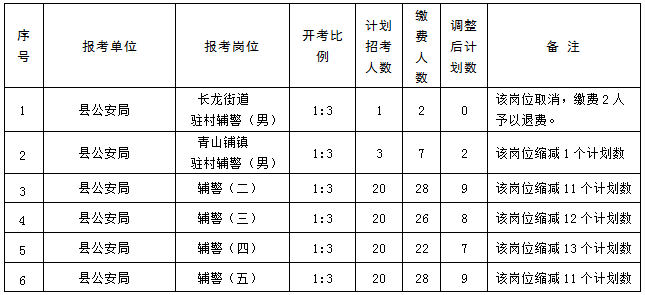 